*Kayıt yapan öğrenci sayısı 20 kişinin altında olması durumunda program açılmayacaktır.**Yabancı Uyruklu AdaylarANABİLİM DALLARI VE PROGRAMLARKontenjan ve Başvuru AlanlarıKontenjan ve Başvuru AlanlarıALES PUAN TÜRÜEĞİTİMDİLİANABİLİM DALLARI VE PROGRAMLARBaşvuru      AlanlarıGenel Kontenjan ALES PUAN TÜRÜEĞİTİMDİLİ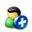 AİLE EĞİTİMİ VE DANIŞMANLIĞI ANABİLİM DALIAİLE EĞİTİMİ VE DANIŞMANLIĞI ANABİLİM DALIAİLE EĞİTİMİ VE DANIŞMANLIĞI ANABİLİM DALIAİLE EĞİTİMİ VE DANIŞMANLIĞI ANABİLİM DALIAİLE EĞİTİMİ VE DANIŞMANLIĞI ANABİLİM DALIAile Eğitimi ve Danışmanlığı Yüksek LisansPsikoloji, Sosyoloji, Felsefe, Sosyal Çalışma, Sosyal Hizmetler, Kültürel Çalışmalar, Hukuk, Tıp, Hemşirelik Lisans mezunları ile Eğitim Fakültelerinin Rehberlik ve Psikolojik Danışmanlık, Psikolojik Danışmanlık ve Rehberlik, Sınıf Öğretmenliği, Okul Öncesi Öğretmenliği, Çocuk Gelişimi ve Eğitimi Lisans mezunları başvurabilir.10Sözel 55TürkçeÇEVRE EĞİTİMİ ANABİLİM DALIÇEVRE EĞİTİMİ ANABİLİM DALIÇEVRE EĞİTİMİ ANABİLİM DALIÇEVRE EĞİTİMİ ANABİLİM DALIÇEVRE EĞİTİMİ ANABİLİM DALIÇevre Eğitimi Yüksek LisansEğitim Fakültesi, Fen Fakültesi, Edebiyat Fakültesi, Orman Fakültesi, Eczacılık Fakültesi, Çevre Mühendisliği, Ziraat Fakültesi, Denizcilik Fakültesi, İktisadi ve İdari Bilimler Fakültesi, İşletme Fakültesi, İletişim Fakültesi, Hukuk Fakültesi, Turizm Fakültesi lisans mezunları başvurabilir.6Eşit Ağırlık 55TürkçeEĞİTİM BİLİMLERİ ANABİLİM DALIEĞİTİM BİLİMLERİ ANABİLİM DALIEĞİTİM BİLİMLERİ ANABİLİM DALIEĞİTİM BİLİMLERİ ANABİLİM DALIEĞİTİM BİLİMLERİ ANABİLİM DALIRehberlik ve Psikolojik Danışmanlık Yüksek LisansFakültelerin Psikolojik Danışma ve Rehberlik, Psikoloji, Eğitimde Psikolojik Hizmetler ve Rehberlik ve Psikolojik Danışmanlık lisans mezunları başvurabilir.10Eşit Ağırlık 55TürkçeEğitim Yönetimi ve Deneticiliği Yüksek LisansEn az dört yıllık Fakülte veya Yüksekokul mezunları başvurabilir. Yurt dışı üniversiteden mezun olanların YÖK denkliğini belgelemeleri zorunludur. Eğitim Fakültesi mezunu ya da Pedagojik Formasyon Eğitimi Belgesi olmayanlar Bilimsel Hazırlık Programını izler.25Sözel 55TürkçeEğitim Yönetimi ve Deneticiliği Tezli Yüksek Lisans (İ.Ö)*En az dört yıllık Fakülte veya Yüksekokul mezunları başvurabilir. Yurt dışı üniversiteden mezun olanların YÖK denkliğini belgelemeleri zorunludur. Eğitim Fakültesi mezunu ya da Pedagojik Formasyon Eğitimi Belgesi olmayanlar Bilimsel Hazırlık Programını izler.25Sözel 55TürkçeGÜZEL SANATLAR EĞİTİMİ ANABİLİM DALIGÜZEL SANATLAR EĞİTİMİ ANABİLİM DALIGÜZEL SANATLAR EĞİTİMİ ANABİLİM DALIGÜZEL SANATLAR EĞİTİMİ ANABİLİM DALIGÜZEL SANATLAR EĞİTİMİ ANABİLİM DALIMüzik Öğretmenliği Yüksek LisansEğitim Fakültelerinin Müzik Eğitimi, Devlet Konservatuarı, Türk Müziği Konservatuarı, Güzel Sanatlar Fakültesi Müzik Bilimleri Lisans mezunları başvurabilir. Eğitim Fakültesi mezunu olmayanlar Bilimsel Hazırlık Programı almak zorundadır.7Yüksek Olan 55TürkçeResim-İş Öğretmenliği Yüksek LisansEğitim Fakültelerinin Resim-İş Eğitimi mezunları ile Güzel Sanatlar Fakültelerinin Resim, Heykel, Baskı Resim, Grafik Tasarım Anasanat Dalı Lisans Programı mezunlarından Öğretmenlik Formasyonu alanlar başvurabilir.15Yüksek Olan 55TürkçeMATEMATİK VE FEN BİLİMLERİ EĞİTİMİ ANABİLİM DALIMATEMATİK VE FEN BİLİMLERİ EĞİTİMİ ANABİLİM DALIMATEMATİK VE FEN BİLİMLERİ EĞİTİMİ ANABİLİM DALIMATEMATİK VE FEN BİLİMLERİ EĞİTİMİ ANABİLİM DALIMATEMATİK VE FEN BİLİMLERİ EĞİTİMİ ANABİLİM DALIMatematik Öğretmenliği Yüksek LisansEğitim Fakültesi Matematik Öğretmenliği lisans mezunu, İlköğretim Matematik Öğretmenliği lisans mezunu ve Ortaöğretim Matematik Öğretmenliği lisans mezunu olanlar başvurabilir. Fen Fakültesi Matematik Bölümü mezunu olup pedagojik formasyon almış olan öğrenciler de başvurabilir. 10Sayısal 55TürkçeFizik Öğretmenliği Yüksek LisansFizik Öğretmenliği/Eğitimi Tezsiz Yüksek Lisans mezunları, Fizik Öğretmenliği/Eğitimi Lisans mezunları, Fen Bilgisi Öğretmenliği/Eğitimi mezunları, Pedagojik formasyon almış Fizik, Fizik Mühendisliği mezunları, başvurabilir.10Sayısal 55TürkçeKimya Öğretmenliği Yüksek LisansFakültelerin Kimya Öğretmenliği/Eğitimi, Pedagojik Formasyon Sertifikasına sahip Fen/Fen-Edebiyat Fakültesi Kimya, Biyokimya Lisans mezunları başvurabilir.15Sayısal 55TürkçeBiyoloji Öğretmenliği Yüksek Lisans---İlköğretim Matematik Öğretmenliği Yüksek LisansEğitim Fakültesi Matematik Öğretmenliği lisans mezunu, İlköğretim Matematik Öğretmenliği lisans mezunu ve Ortaöğretim Matematik Öğretmenliği lisans mezunu olanlar başvurabilir.15Sayısal 55TürkçeFen Bilgisi Öğretmenliği Yüksek LisansFen Bilgisi Öğretmenliği Programı lisans mezunları başvurabilir.14Sayısal 55TürkçeÖZEL EĞİTİM ANABİLİM DALIÖZEL EĞİTİM ANABİLİM DALIÖZEL EĞİTİM ANABİLİM DALIÖZEL EĞİTİM ANABİLİM DALIÖZEL EĞİTİM ANABİLİM DALIÖzel Eğitim     Yüksek LisansEğitim Fakültesinin tüm lisans  programı mezunları; Hemşirelik Fakültesi ve Yüksek Okulu 4 yıllık mezunları; Fakültelerin Psikoloji, Fizik Tedavi ve Rehabilitasyon ve Çocuk gelişimi ve Eğitimi lisans mezunlarının başvurabilir.Zihin engelliler, görme engelliler, işitme engelliler, Üstün zekâlılar ve özel eğitim öğretmenliği mezunu olmayanların bilimsel hazırlık programı alması zorunludur.10Sözel 55TürkçeTÜRKÇE VE SOSYAL BİLİMLER EĞİTİMİ ANABİLİM DALITÜRKÇE VE SOSYAL BİLİMLER EĞİTİMİ ANABİLİM DALITÜRKÇE VE SOSYAL BİLİMLER EĞİTİMİ ANABİLİM DALITÜRKÇE VE SOSYAL BİLİMLER EĞİTİMİ ANABİLİM DALITÜRKÇE VE SOSYAL BİLİMLER EĞİTİMİ ANABİLİM DALICoğrafya Öğretmenliği Yüksek LisansCoğrafya Eğitimi ABD ve Coğrafya Bölümü mezunları başvurabilir.5Sözel-Eşit Ağırlık 55TürkçeTarih Öğretmenliği Yüksek LisansSosyal ve Beşeri Bilimler alanlarında (Antropoloji, Arkeoloji, Coğrafya, Eskiçağ Tarihi, Felsefe, Hukuk, İktisat, Kamu Yönetimi, Karşılaştırmalı Edebiyat, Maliye, Psikoloji, Siyaset Bilimi, Sosyoloji, Tarih, Türk Dili ve Edebiyatı, Uluslararası İlişkiler Bölümleri ile Eğitim Fakültelerinin Okul Öncesi Eğitimi, Sınıf Eğitimi, Coğrafya Eğitimi, Sosyal Bilgiler Eğitimi, Tarih Eğitimi, Türk Dili ve Edebiyatı Eğitimi, Türkçe Eğitimi, Alman Dili Eğitimi, Fransız Dili Eğitimi, İngiliz Dili Eğitimi Anabilim Dalları) ve 4 (dört) yıllık lisans mezunları başvurabilir.10Sözel 55TürkçeTürkçe Öğretmenliği Yüksek LisansTürkçe Öğretmenliği, Türk Dili ve Edebiyatı Öğretmenliği, Türk Dili ve Edebiyatı, Çağdaş Türk Lehçeleri ve Edebiyatları Dilbilim, Halkbilim, Yabancı Diler, Karşılaştırmalı Edebiyat, Özel Eğitim lisans programlarından mezun olanlar adaylar başvurabilirler.15Sözel 55TürkçeYABANCI DİLLER EĞİTİMİ ANABİLİM DALIYABANCI DİLLER EĞİTİMİ ANABİLİM DALIYABANCI DİLLER EĞİTİMİ ANABİLİM DALIYABANCI DİLLER EĞİTİMİ ANABİLİM DALIYABANCI DİLLER EĞİTİMİ ANABİLİM DALIİngilizce Öğretmenliği Yüksek LisansEğitim fakültelerinin İngilizce Öğretmenliği, Edebiyat Fakültelerinin İngiliz Dili ve Edebiyatı ile Amerikan Kültürü ve Edebiyatı lisans mezunları başvurabilir.7Sözel 55İngilizceFransızca Öğretmenliği Yüksek LisansFransızca Öğretmenliği, Fransız Dili ve Edebiyatı, Fransızca Mütercim Tercümanlık Bölümünden mezun olanlar başvurabilir.5Sözel 55FransızcaYABANCI DİL OLARAK TÜRKÇE ÖĞRETİMİ ANABİLİM DALIYABANCI DİL OLARAK TÜRKÇE ÖĞRETİMİ ANABİLİM DALIYABANCI DİL OLARAK TÜRKÇE ÖĞRETİMİ ANABİLİM DALIYABANCI DİL OLARAK TÜRKÇE ÖĞRETİMİ ANABİLİM DALIYABANCI DİL OLARAK TÜRKÇE ÖĞRETİMİ ANABİLİM DALIYabancı Dil Olarak Türkçe Öğretimi     Yüksek LisansTürkiye'deki Üniversitelerin Dil ve Edebiyat Bölümleri, Dil Eğitimi, Dil ve Kültür, Dilbilim, Mütercim Tercümanlık Bölümü ve/veya Anabilim Dalından mezun olanlar; Yabancı Kontenjanına kendi ülkesinde herhangi bir lisans programından mezun olanlar başvurabilir.10+7**Sözel 55Türkçe